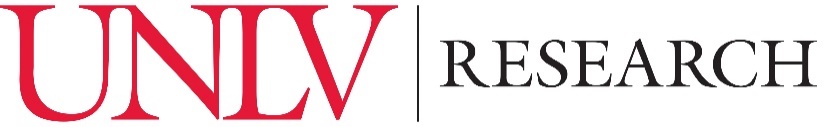 2022 FOA APPLICATION COVER PAGEPerformance Period: July 1, 2022 – June 30, 2023 (no extensions will be approved)Principal Investigator:College:Department:Email:Project Title:Proposal Title:Proposal Type (Research, Scholarly Activity, or Creative Activity): Total FOA Funding Requested: Federal ComplianceHuman Participants (Y/N):If yes, Protocol # and indicate if pending: Live Vertebrate Animals (Y/N):If yes, Protocol # and indicate if pending: Infectious Agents/Hazardous Materials (Y/N):Radioactive Materials (Y/N):Recombinant DNA (Y/N):Lasers - Class 3v or 4 (Y/N):Export Controlled Materials/Technology (Y/N):Institutional Approval and ConcurrenceBy our signatures we certify that this proposed project is consistent with departmental policies and objectives, college policies and objectives and that the information provided is correct to the best of our knowledge. Furthermore, by our signatures, we certify there is no significant financial interest with an organization funding or participating in this project and that the Principal Investigator has complied with UNLV's conflict of interest/compensated outside services policy. If the applicant is tenured faculty, Dean/VP signature verified faculty has not ever been funded as a lead PI from any source. If the applicant is faculty-in-residence faculty, Dean/VP signature verifies research is allowed as part of their job.Principal Investigator (Signature and Date):Chair/Unit Head (Signature and Date):Dean/VP (Signature and Date): I. PROJECT SUMMARY (1 page maximum)In this section, a one-page summary prepared as if for the external proposal must be provided in the format that an agency or foundation would normally require as part of a grant submission. Example:  If NIH requires a specific one-page format for grants submitted to its agency, use the NIH format. If no specific agency format is known, use the format below. If the PI’s proposal is for development of a scholarly/creative work that the PI believes has no potential for external funding, Section I should nevertheless be included in the proposal and the PI should clearly explain why it is unlikely that any funding agency – including state and local governments, foundations, and NGOs – could be approached to support the project more fully.Title:  Title of proposed research projectExternal funding agency/program:  Potential funding agencies and programs (preferable to identify specific announcements with funding number provided) Funding to be requested:  Amount of funding that will be requested from the potential funding source.Description of proposed research, scholarly activity, or creative activity:  Description of the proposed research effort that follows the guidelines required by the potential funding source.II. PROJECT NARRATIVE (5 pages maximum)This section is not to exceed five, single-spaced pages. Figures and tables should be embedded where initially referenced in the text. References may be included after Section II and do not count against the page limit.Title of Project:  Award Category (Research, Scholarly Activity, or Creative Activity):Description of Participants:List the name, title, department, school / college, and email address for each participant including all PIs, students, and mentors.Background of Research, Scholarly Activity, or Creative Activity Topic:Include appropriate background literature and relevance to the proposed project, and a supporting statement of logic/evidence/prior research that supports the project’s purpose and significance. Address the long-term impact and future benefits of the proposed research, creative or scholarly activity and potential for future funding.Project Goals, Questions, Objectives, or Hypotheses:Description of Tasks and TimelineInclude a clear and well-developed methodology, timetable, and plan for action that will lead to the required deliverable.Roles of Project Personnel Include a description of each team member that will be participating in the project and their role in the project.Summary of Major DeliverablesResearch deliverable must be the submission of one or more grant proposals for research funding from external sources, which could include foundational and corporate sponsored research, within the subsequent year after the FOA is completed. Scholarly activity or creative activity deliverable must be one or more of these: book publications, creative performances/showings, evaluation of creative activities, or other (defined by the PI). ReferencesDoes not count against the 5-page project narrative maximum.III. BUDGET PLAN (2 pages maximum)The budget plan is not to exceed two pages in length and must comply with the following allowable and non-allowable budget items.Allowable Budget Items: Salaries/wages for UNLV students and LOA staff; consultant fees; materials and supplies; service fees at core facilities or external service fees; and domestic travel for field work/creative performances. Non-Allowable Budget Items: Honoraria, hosting, salary for position-numbered technicians and post-docs, graduate student stipends and tuition/fees originating in the Graduate College, summer salary and academic year buyouts for faculty, travel (except field work/creative performances), equipment purchases greater than $5,000, and the purchase of books and computers (laptop and desktop). Indirect costs are not allowed on these funds.Total Amount Requested:  Salaries and Wages:Non-faculty LOA:Wages:Fringe Benefits:Travel (domestic travel for field work or creative activity):Operating Costs:Materials and Supplies:Analyses/Services:Other Costs:Consultant Fees:Other:Budget Justification Narrative Identify each item requested in the budget and provide a brief description of it and why it is important to the aims of the project, and why it cannot be funded through other sources. When writing the justification, please document how the items in the budget support the project needs (e.g., are they appropriate expenditures that can be adequately justified).1-2. Personnel: 3. Travel:4. Operating Costs4a. Materials and Supplies:4b. Analyses/Services: 5. Other Costs5a. Consultant Fees:4b. Other: IV. CURRICLUM VITAE (2 pages maximum)This section is not to exceed two pages. Where applicable, the CV should be prepared in a format that is consistent with the requirements of your potential funding source (e.g., NIH, NSF, DOE, NEA, NEH, etc.).  If the agency format is longer than two pages, provide whatever format and length that is normally required.  In the absence of a specified format from a funding source, please use the format below. Name, Title, Department, School:Educational Background: A list of the individual’s undergraduate and graduate education and postdoctoral training as indicated below:Undergraduate Institution(s) – Major, Degree and YearGraduate Institution(s) – Major, Degree and YearPostdoctoral Institution(s) – Major, Degree and YearAppointments: A list, in reverse chronological order, of all the individual’s academic/professional appointments beginning with the current position.Publications: A list of no more than 5 publications most closely related to the proposed project AND no more than 5 additional significant publications (whether related or not to the proposed project).  Each publication identified must include the following:Names of all authors (in the same sequence as they appear in publication).Book or article and title and year of publication.Journal volume and page numbers.Website address (if the document is available electronically).For unpublished manuscripts, list only those submitted or accepted for future publication (along with the likely date of publication).Other Supporting Information: Patents, copyrights, software systems, invited creative showings or performances that are directly related to the proposed research activity.V.  PENDING AND COMPLETED SUPPORTList all pending and previous (within the last 5 years) support for other ongoing projects and proposals, from whatever source (e.g., Federal, State, local, public or private foundations, UNLV internal grants, etc.). If there is no pending and completed support, note “No pending or completed support.” Use the format indicated below. NSF, NIH, or other formats may be used if applicable but should be supplemented with “Completed Support” listing.  Name:Pending Support:  PI Last Name, Initials, co-PI Last Name, Initials “Project title” (Funding period) Funding agency/program, Amount requested. Role on project.Completed Support: PI Last Name, Initials, co-PI Last Name, Initials “Project title” (Funding period) Funding agency/program, Amount funded. Role on project.VI.  UNLV MENTOR LETTER OF SUPPORT (2 pages maximum)A formal letter of support on university letterhead (up to two pages) from your Mentor is required.  The letter should address the mentor’s role in the proposed research and the development of the research proposal at the end of the award period. It should also discuss the frequency and type of meeting that will be utilized to maintain the working relationship based on the COVID restrictions in place at this time.Include PDF on this pageVII.  THREE UNLV POTENTIAL REVIEWERSProvide contact information for three UNLV internal experts who have no conflict of interest with your proposal and could serve as potential reviewers.Potential Reviewer 1 First and Last Name:Title:Department:Email:Potential Reviewer 2 First and Last Name:Title:Department:Email:Potential Reviewer 3 First and Last Name:Title:Department:Email: